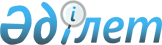 Об установлении квоты рабочих мест для трудоустройства инвалидов в Щучинском районе
					
			Утративший силу
			
			
		
					Постановление акимата Щучинского района Акмолинской области от 5 января 2009 года № а-1/26. Зарегистрировано Управлением юстиции Щучинского района Акмолинской области 13 февраля 2009 года № 1-19-145. Утратило силу постановлением акимата Бурабайского района Акмолинской области от 20 июня 2014 года № а-7/401      Сноска. Утратило силу постановлением акимата Бурабайского района Акмолинской области от 20.06.2014 № а-7/401 (вводится в действие со дня официального опубликования).

      В соответствии с подпунктом 14 пункта 1 статьи 31 Закона Республики Казахстан от 23 января 2001 года «О местном государственном управлении в Республике Казахстан», подпунктом 1 статьи 31 Закона Республики Казахстан от 13 апреля 2005 года «О социальной защите инвалидов в Республике Казахстан», подпунктом 5-2 статьи 7 Закона Республики Казахстан от 23 января 2001 года «О занятости населения», статьей 28 Закона Республики Казахстан от 24 марта 1998 года «О нормативных правовых актах», в целях установления единых условий при квотировании рабочих мест для инвалидов, акимат района ПОСТАНОВЛЯЕТ:



      1. Установить в Щучинском районе квоту рабочих мест для трудоустройства инвалидов в размере трех процентов от общей численности рабочих мест.



      2. Признать утратившим силу постановление акимата Щучинского района от 13 июля 2007 года № а-7/489 «Об установлении квоты рабочих мест для инвалидов в Щучинском районе» (зарегистрированное в Региональном Реестре государственной регистрации нормативных правовых актов за № 1-19-109, опубликованное в районной газете «Луч» от 9 августа 2007 года № 63, в районной газете «Бурабай» от 9 августа 2007 года № 35).



      3. Контроль за исполнением настоящего постановления возложить на заместителя акима района Алтаеву Т.К.



      4. Настоящее постановление вступает в силу со дня государственной регистрации в Управлении юстиции Щучинского района и вводится в действие со дня официального опубликования.      Аким Щучинского

      района                                     В.Балахонцев      СОГЛАСОВАНО:      Начальник ГУ «Отдел занятости

      и социальных программ

      Щучинского района»                         М.Нурпанова
					© 2012. РГП на ПХВ «Институт законодательства и правовой информации Республики Казахстан» Министерства юстиции Республики Казахстан
				